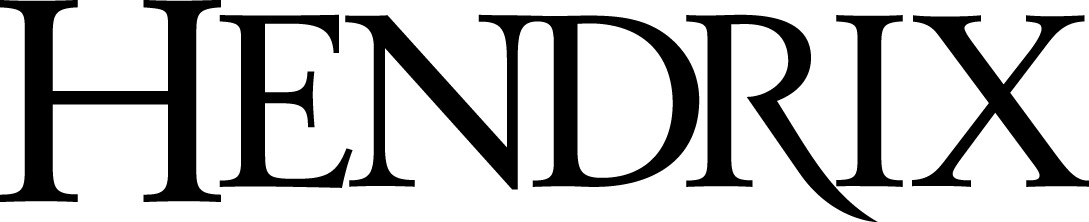 PROPOSED COURSE ADDITION OR REVISIONDeadline for submission to Area Chairs:  Thursday, October 18, 2018Proposer:        	Date:	     Department/Program:        	Area:  	     Interdependent proposals (if any):      Check appropriate boxes: 	 New course   				 Exempt Course (see Faculty Handbook for details)	 Change to existing course:	     Proposal — one sentence summary: Proposed subject code(s) (indicate both if cross-listed):	     	     Proposed course # (Before submitting new courses, please obtain Registrar approval of course number):      Proposed course title (35 character maximum, including spaces):      Proposed course catalog copy (100 words maximum, use present tense only): Prerequisites/co-requisites and/or recommended prior courses, as listed in catalog copy:If this is a new course, will this course appear in any list of major or minor requirements? If so, which specific major/minor requirements will the course satisfy? How will this proposed addition or revision support the learning goals of Hendrix College or of any majors or minors for which it satisfies a requirement? Also discuss how the proposal has been informed by your major/minor assessment results, if pertinent. Proposed Learning Domain and Capacity Codes (check all that apply):	 EA	 HP	 LS	 NS	 NS-L	 SB	 VA	 QS	 W1	 FL   [Curriculum]	 W2   [Writing Across the Curriculum]For each general education code checked, describe how the new or revised course fulfills each learning goal listed on the Academic Affairs web pages for Learning Domains and Capacities:Proposed Odyssey Coding. 	 AC	 GA	 PL	 SW	 UR	 SP   [Engaged Learning & Curriculum]For Odyssey Coding, complete the “Proposal for Odyssey Course or Module Coding” form found at https://www.hendrix.edu/odyssey/odyssey.aspx?id=78145Justification for cross-listing, if applicable:        Who will teach the course?         If this is a new course, state either (a) which course or section is to be eliminated in order to staff this course or (b) how will your department be able to staff the course without eliminating a current offering?        How often will the course be offered?        Why is it planned for the course to be offered with the stated frequency?        Equipment, supply, and bibliographic requirements (items and cost):	     Will the above items be covered by a present budget?	 Yes		NoIf Yes, state which budget will cover those items:	     If No, describe how the necessary funds will be obtained:	     Approval Chain (type name and date of approval)Department chair: 	     Area chair: 	     Curriculum Committee: 	     Academic Policy: 	     Faculty: 	     